PHI ALPHA THETA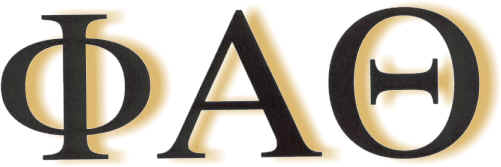 MEMBERSHIP APPLICATIONTau Pi Chapter, James Madison UniversityName: ___________________________________________________________________(Please PRINT or TYPE your name as it should appear on your certificate: First – MI – Last)Student ID number: _____ ____ _____   Graduate   Undergraduate  (circle one)Application date: ____/____/_____          Expected graduation date: ____/____/_____ JMU email: ________________________________________________Local/campus address:					 Phone: (____) _____-____________________________________________________________________________________Street						City 		State 			ZipPermanent non-edu email: _____________________________________Permanent address (Required for mailing The Historian):	 Phone: (____) _____-__________________________________________________________________________________Street						City 		State 			ZipCredit hours completed in History = _____  History GPA = _____  Overall GPA=______Requirements for Regular Chapter Membership: at least 12 credit hours in History, 3.1 or higher GPA in History, and 3.0 or higher overall GPA. A Member in Good Standing participates in three events per semester [see Chapter Bylaws, revised Spring 2009]; doing so signals dedication to the study of history and the Society and entitles Members in Good Standing to receive their red Phi Alpha Theta sash for graduation.  Major/s:   ____________________________________________________________________Minor/s:   ____________________________________________________________________Please attach 1) a print-out of your unofficial transcript from MyMadison and 2) a check for $75.00 made out to “Phi Alpha Theta.” This covers the one-time national organization initiation fee and the Tau Pi chapter fee. Limited need-based financial aid is available to help cover the fee; for more information, please contact Dr. T.J. Fitzgerald (fitzgetj@jmu.edu), PAT Faculty Advisor. Submit materials to Dr. Fitzgerald, History Department, MSC 2001, James Madison University, Harrisonburg, VA 22807, or place them in Dr. Fitzgerald’s department mailbox in Wilson Hall, room 3030. 